SKRIPSIPERBEDAAN INTENSITAS SKALA NYERI POST OPERASI SECTIO CAESAREA ANTARA PEMBERIAN RELAKSASI BENSON DAN TEKNIK GENGGAM JARI DI RUANG PERISTI IBU RSUD SIDOARJODisusun sebagai salah satu syarat menyelesaikan pendidikan Sarjana Keperawatan pada Program Studi S1 KeperawatanSekolah Tinggi Ilmu Kesehatan Majapahit Mojokerto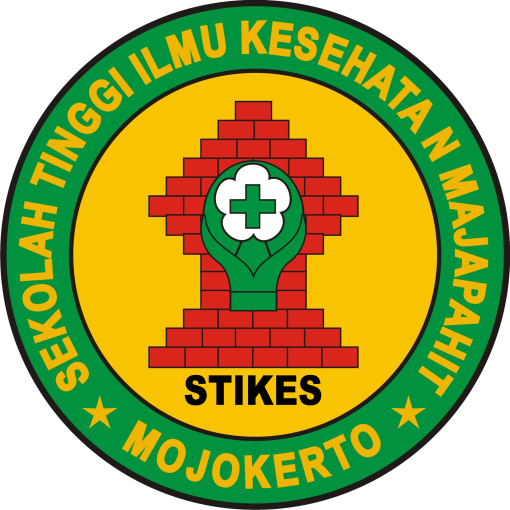 FITRI ARY WAHYUNI2124201002PROGRAM STUDI S1 KEPERAWATANSEKOLAH TINGGI ILMU KESEHATAN MAJAPAHIT MOJOKERTO2023